10.03.2020г. на отделении «ОиПП» проведён классный час в группе Р1.Тема классного часа: «Женский День».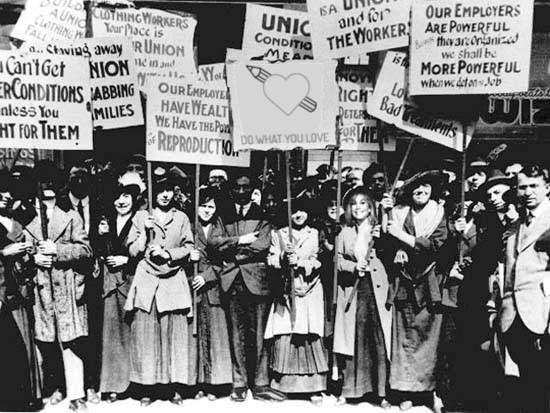 В 1909 году по решению партии социалистов США последнее февральское воскресение было объявлено национальным женским днём, празднование которого было ознаменовано парадом свободных американских женщин ежегодно до 1913г. В течение 3-ёх последующих лет женщины ряда европейских стран, таких как: Германия, Австрия, Дания, Швейцария – праздновали  Учреждённый день  проведением шествий и демонстраций, однако единая дата не была определена. Только к 1914 году праздник был привязан к дате 8 марта в мировом масштабе. Через 61 год, в 1975 году, ООН провозгласила 8 марта Международным днём женщин на официальном уровне.10.03.2020г. на отделении «ОиПП» проведён классный час в группе Р1.Тема классного часа: «Творчество М.Цветаевой».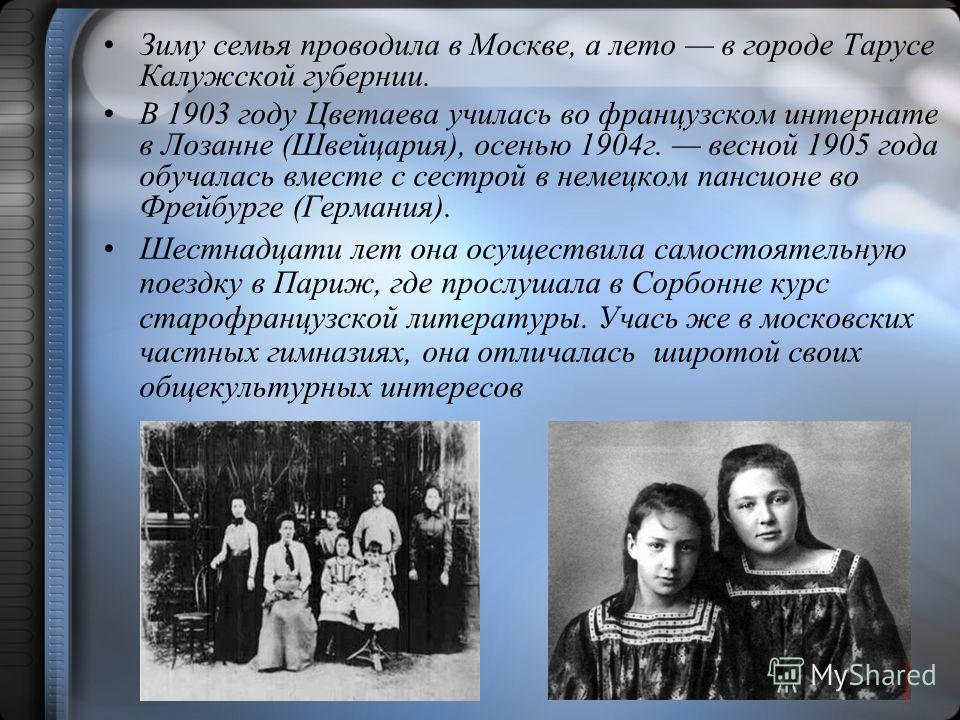 10.03.2020г. на отделении «ОиПП» проведён классный час в группе Р1.Тема классного часа: «Международный День театра».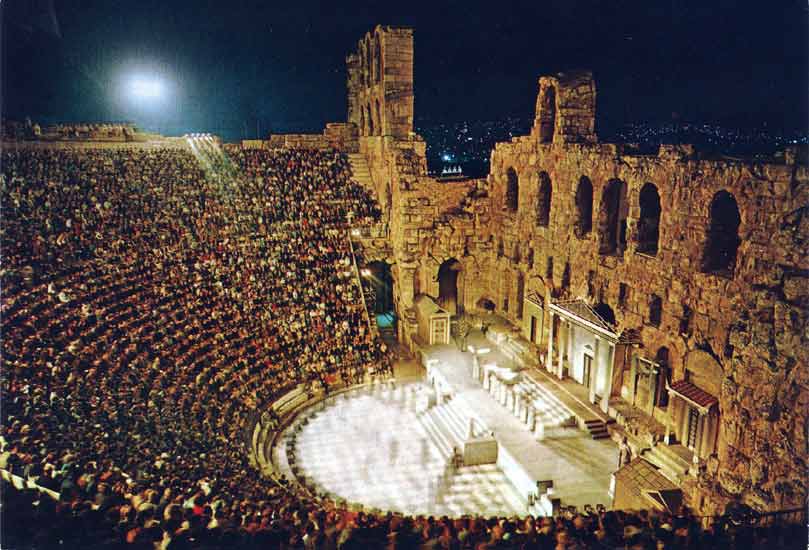 Древнегреческий театр родился из мистерий, посвященных богам — покровителям земледелия, в первую очередь Дионису: в ходе посвящённых ему празднеств хор «сатиров», одетых в козлиные шкуры, распевал песни (диферамбов). История русского театра делится на несколько основных этапов. Термины "театр", "драма" вошли в русский словарь лишь в XVIII веке. В конце XVII века бытовал термин "комедия", а на всем протяжении века - "потеха" (Потешный чулан, Потешная палата). Русский театр зародился в глубокой древности. Его истоки уходят в народное творчество - обряды, праздники. Со временем обряды потеряли свое магическое значение и превратились в игры-представления. В них зарождались элементы театра - драматическое действие, ряженье, диалог. 10.03.2020г. на отделении «ОиПП» проведён классный час в группе Р1.Тема классного часа: «Аллея Славы Романов М.В.».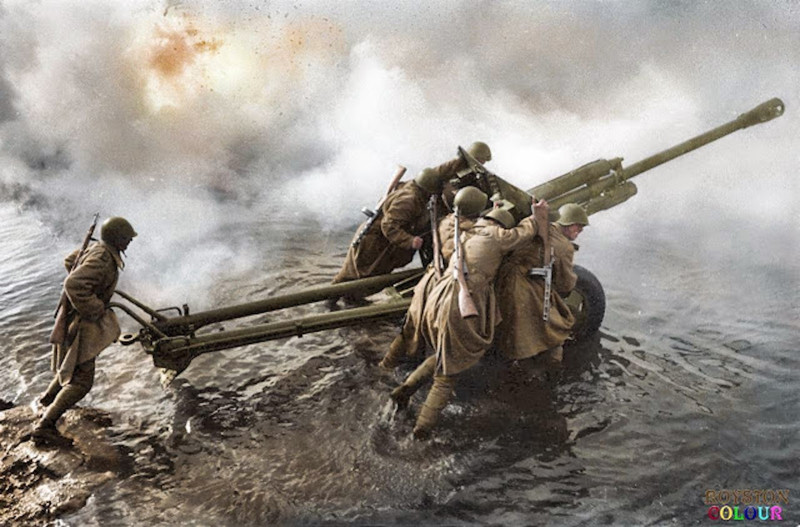 В районе озера Кастелян, в ходе наступления Карельского фронта поддерживал огнём наступающую пехоту. Его расчёт из 120-миллиметрового миномёта метким огнём уничтожил пять артиллерийских орудий противника, батарею миномётов, два пулемёта и дот. За эти бои Михаил Васильевич был награждён орденом Славы III степени.Данное мероприятие провела библиотекарь Коваленко Л.Н. Во время проведения классного часа  использовались такие методы как: показ презентации.